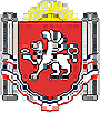 РЕСПУБЛИКА  КРЫМРАЗДОЛЬНЕНСКИЙ  РАЙОНАДМИНИСТРАЦИЯ БОТАНИЧЕСКОГО СЕЛЬСКОГО ПОСЕЛЕНИЯПОСТАНОВЛЕНИЕ10 июня 2019 года                       с. Ботаническое                                     №  124О помещениях, безвозмездно предоставляемых по заявкам зарегистрированных кандидатов, избирательных объединений, зарегистрировавших списки кандидатов, для встреч с избирателями при проведении выборов в единый день голосования 08 сентября 2019 годаНа основании пунктов 1 и 3 статьи 53 Федерального закона от 12 июня 2002 года № 67-ФЗ «Об основных гарантиях избирательных прав и права на участие в референдуме граждан Российской Федерации», Федерального закона от 19 июня 2004 года № 54-ФЗ «О собраниях, митингах, демонстрациях, шествиях и пикетированиях», частей 1 и 3 статьи 56  Закона Республики Крым от 26 февраля 2019 года № 572-ЗРК/2019 «О выборах депутатов Государственного Совета Республики Крым», частей 1 и 3 статьи 65 Закона Республики Крым от 05 июня 2014 года № 17-ЗРК «О выборах депутатов представительных органов муниципальных образований в Республике Крым» ПОСТАНОВЛЯЮ:1. Определить помещения, находящиеся в муниципальной собственности, безвозмездно предоставляемые собственниками, владельцами этих помещений на время, устанавливаемое соответствующей избирательной комиссией Раздольненского района Республики Крым, по заявкам зарегистрированных кандидатов, избирательных объединений, зарегистрировавших списки кандидатов, для проведения публичных мероприятий в форме собраний при проведении выборов в единый день голосования 08 сентября 2019 года согласно приложению.Рекомендовать собственникам и владельцам помещений, указанных в пункте 1 настоящего постановления:Рассматривать заявки на предоставление помещений для проведения встреч с избирателями в течение трех дней со дня подачи и обеспечить равные возможности для зарегистрированных кандидатов, избирательных объединений, зарегистрировавших списки кандидатов, при проведении агитационных публичных мероприятий.В случае предоставления помещения зарегистрированному кандидату, избирательному объединению не позднее дня, следующего за днем предоставления помещения, уведомлять в письменной форме соответствующую избирательную комиссию о факте предоставления помещения, об условиях, на которых оно было предоставлено, а также о том, когда это помещение может быть предоставлено в течение агитационного периода другим зарегистрированным кандидатам, избирательным объединениям.3. Направить настоящее постановление в территориальную избирательную комиссию Раздольненского района Республики Крым.4. Контроль за исполнением настоящего постановления оставляю за собой.5. Опубликовать настоящее постановление на официальном сайте Администрации Ботанического сельского поселения в а также на информационных стендах населенных пунктов Ботанического сельского поселения не позднее чем через пять дней со дня его принятия.Председатель  Ботанического сельского совета – глава администрации Ботанического сельского поселения 	                	        М.А. ВласевскаяПриложениек постановлению АдминистрацииБотанического сельского поселения            от 10.06.2019 № 124Переченьпомещений, предоставляемых по заявкам зарегистрированных кандидатов, избирательных объединений, зарегистрировавших списки кандидатов, для проведения публичных мероприятий в форме собраний при проведении выборов в единый день голосования 08 сентября 2019 года№ п/пНаименование и место расположения помещения1Помещение в здании администрации Ботанического сельского поселения по адресу: с. Ботаническое, ул. Победы д.1А 